Gérer son temps pendant l’épreuve de rédaction !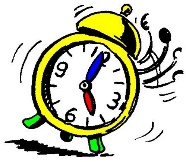 1) Lecture et étude du sujet et des consignes (en prenant des notes sur le sujet, en soulignant les mots-clés, en vérifiant le sens des mots dans le dictionnaire) : 10 min.2) Travail au brouillon (il ne faut pas tout rédiger au brouillon mais y noter des idées, quelques phrases, construire son plan) : 30 min. Les seuls éléments que l’on peut se permettre de rédiger entièrement au brouillon sont les premières lignes et les dernières lignes du devoir s’il s’agit du sujet d’imagination ou l’intro et la conclusion s’il s’agit du sujet de réflexion.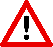 3) Rédaction sur la copie à partir du brouillon en recopiant les phrases préparées, en ajoutant des passages ou, au contraire, en en supprimant, en vérifiant les mots qui posent problème au niveau orthographique : 40 min.4) Relecture avec le dictionnaire (vérifier l’orthographe, les terminaisons verbales, les homophones…), vérifier que l’on n’a pas fait de passages hors-sujet, que toutes les consignes du sujet sont bien respectées, soigner la présentation : 10 min.5) Diiinng !!! C’est fini, on pose son stylo, l’heure c’est l’heure !